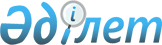 О проведении приписки граждан мужского пола, 1994 года рождения к призывному участку отдела по делам обороны Абайского района
					
			Утративший силу
			
			
		
					Решение акима Абайского района Карагандинской области от 29 ноября 2010 года N 2. Зарегистрировано Управлением юстиции Абайского района Карагандинской области 7 декабря 2010 года N 8-9-91. Утратило силу - решением акима Абайского района Карагандинской области от 26 декабря 2011 года N 3      Сноска. Утратило силу - решением акима Абайского района Карагандинской области от 26.12.2011 N 3 (вводится в действие по истечении десяти календарных дней после дня его первого официального опубликования).

      В соответствии со статьей 17 Закона Республики Казахстан от 8 июля 2005 года "О воинской обязанности и воинской службе", статьей 33 Закона Республики Казахстан от 23 января 2001 года "О местном государственном управлении и самоуправлении в Республике Казахстан", в целях проведения приписки граждан 1994 года рождения к призывному участку отдела по делам обороны Абайского района, принятия их на воинский учет, определения их количества, степени годности к воинской службе и состояния здоровья, установления общеобразовательного уровня и специальности, определения уровня физической подготовки призывников, аким Абайского района РЕШИЛ:



      1. Провести приписку граждан мужского пола, 1994 года рождения к призывному участку отдела по делам обороны Абайского района с января по март 2011 года.



      2. Акимам сел, сельских округов и поселков Абайского района обеспечить организованную и обязательную явку юношей на комиссию в призывной участок отдела по делам обороны Абайского района.



      3. Признать утратившим силу решение акима Абайского района от 7 декабря 2009 года N 3 "О проведении приписки граждан мужского пола, 1993 года рождения к призывному участку отдела по делам обороны Абайского района" (зарегистрировано в Управлении юстиции Абайского района от 11 декабря 2009 года N 8-9-72, опубликовано в районной еженедельной газете "Абай-Ақиқат" от 1 января 2010 года N 1-2 и от 9 апреля 2010 года N 17).



      4. Контроль за исполнением настоящего решения возложить на заместителя акима Абайского района Джанабергенова Махамбета Тюлеубаевича.



      5. Настоящее решение вводится в действие по истечении 10 календарных дней после дня его первого официального опубликования.      Аким Абайского района                      Е. Нашаров
					© 2012. РГП на ПХВ «Институт законодательства и правовой информации Республики Казахстан» Министерства юстиции Республики Казахстан
				